ATZINUMS Nr. 22/10-3.9/117par atbilstību ugunsdrošības prasībāmAtzinums iesniegšanai derīgs sešus mēnešus.Atzinumu var apstrīdēt viena mēneša laikā no tā spēkā stāšanās dienas augstākstāvošai amatpersonai:Atzinumu saņēmu:20____. gada ___. ___________DOKUMENTS PARAKSTĪTS AR DROŠU ELEKTRONISKO PARAKSTU UN SATURLAIKA ZĪMOGU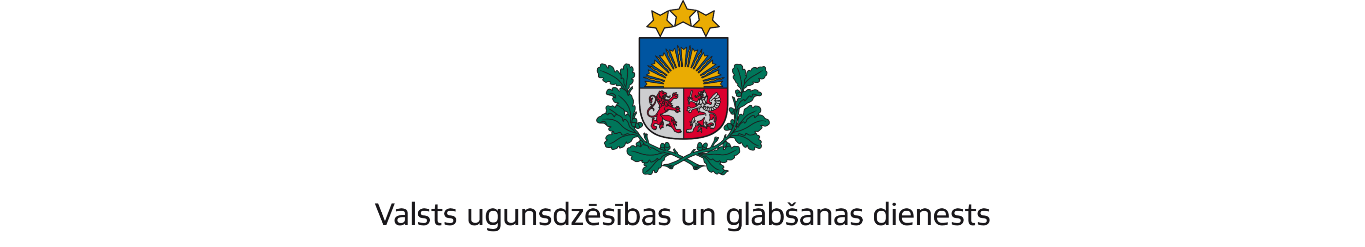 VIDZEMES REĢIONA BRIGĀDETērbatas iela 9, Valmiera, LV-4201; tālr.: 64233468; e-pasts: vidzeme@vugd.gov.lv; www.vugd.gov.lvValmieraNodibinājums ”Valmieras atbalsta fonds”(izdošanas vieta)(juridiskās personas nosaukums vai fiziskās personas vārds, uzvārds)13.06.2022.Reģistrācijas Nr. 40008063061(datums)(juridiskās personas reģistrācijas numurs vai fiziskās personās kods)	Rīgas iela 91, Valmiera, Valmieras novads, LV-4201(juridiskās vai fiziskās personas adrese)1.Apsekots: Jāņa Daliņa stadions, vieglatlētikas manēža un viesnīca “Stadium Hotel”  (apsekoto būvju, ēku vai telpu nosaukums)2.Adrese: Jāņa Daliņa iela 2, Valmiera, Valmieras novads, LV-42013.Īpašnieks (valdītājs): SIA “Valmieras Olimpiskais centrs”, Reģistrācijas Nr.(juridiskās personas nosaukums vai fiziskās personas vārds, uzvārds)54103025871, Čempionu iela 2, Valmiera, Valmieras novads, LV-4201(juridiskās personas reģistrācijas numurs vai fiziskās personas kods; adrese)4.Iesniegtie dokumenti: Jolantas Dukures (apliecības Nr. SP 000567) iesniegums5.Apsekoto būvju, ēku vai telpu raksturojums: SIA “Valmieras Olimpiskais centra” Jāņa Daliņa stadions, vieglatlētikas manēža un viesnīca “Stadium Hotel” telpas ir aprīkota ar Daliņa stadions, vieglatlētikas manēža un viesnīca “Stadium Hotel” telpas ir aprīkota ar automātiskās ugunsgrēka atklāšanas un trauksmes  signalizācijas sistēmu, balss ugunsgrēka automātiskās ugunsgrēka atklāšanas un trauksmes  signalizācijas sistēmu, balss ugunsgrēka izziņošanas sistēmu, dūmu un karstuma izvades sistēmu, iekšējiem ūdensvada krāniem un izziņošanas sistēmu, dūmu un karstuma izvades sistēmu, iekšējiem ūdensvada krāniem un ugunsdzēsības aparātiem. Evakuācijas ceļi brīvi un izejas viegli atveramas no iekšpuses. ugunsdzēsības aparātiem. Evakuācijas ceļi brīvi un izejas viegli atveramas no iekšpuses. Katrā stāvā izvietoti evakuācijas plāni .Katrā stāvā izvietoti evakuācijas plāni .6.Pārbaudes laikā konstatētie ugunsdrošības prasību pārkāpumi: netika konstatēti7.Slēdziens: SIA “Valmieras Olimpiskais centrs” Jāņa Daliņa stadions, vieglatlētikas manēža un viesnīcas “Stadium Hotel” telpas atbilst ugunsdrošības prasībām  un var manēža un viesnīcas “Stadium Hotel” telpas atbilst ugunsdrošības prasībām  un var izmantot diennakts nometnei telpās, dalībnieku maksimālais skaits 65. Bērni ar īpašām izmantot diennakts nometnei telpās, dalībnieku maksimālais skaits 65. Bērni ar īpašām vajadzībām- nav.vajadzībām- nav.8.Atzinums izdots saskaņā ar: Latvijas Republikas Ministru kabineta 2009.gada1.septembra noteikumu Nr.981 „Bērnu nometņu organizēšanas un darbības kārtība”1.septembra noteikumu Nr.981 „Bērnu nometņu organizēšanas un darbības kārtība”8.punkta 8.5.apakšpunkta prasībām.8.punkta 8.5.apakšpunkta prasībām.(normatīvais akts un punkts saskaņā ar kuru izdots atzinums)9.Atzinumu paredzēts iesniegt: Valmieras novada pašvaldībai(iestādes vai institūcijas nosaukums, kur paredzēts iesniegt atzinumu)Valsts ugunsdzēsības un glābšanas dienesta Vidzemes reģiona brigādes komandierim, Tērbatas ielā 9, Valmierā, LV-4201.(amatpersonas amats un adrese)Valsts ugunsdzēsības un glābšanas dienesta Vidzemes reģiona brigādes Ugunsdrošības uzraudzības un Civilās aizsardzības nodaļas vecākā inspektoreI.Ozola-Bondare(amatpersonas amats)(paraksts)(v. uzvārds)Nosūtīts nometņu vadītājam uz e-pastu:jolanta@valmierasatbalstafonds.lv(juridiskās personas pārstāvja amats, vārds, uzvārds vai fiziskās personas vārds, uzvārds; vai atzīme par nosūtīšanu)(paraksts)